Type : E=écrit, EI=exposé individuel, EC=exposé en classe, EX=expérimentation, QCMCritères évaluation :A=Analyse, S=synthèse,AR=argumentation, D=démarche, R=résultatsCachet humide du département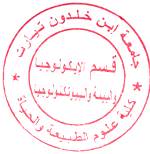 Nom EES         : Université Ibn Khaldoun de TiaretDépartement : Ecologie - Environnement et BiotechnologieSYLLABUS DE LA MATIERE(à publier dans le site Web de l’institution)LégislationENSEIGNANT DU COURS MAGISTRALENSEIGNANT DU COURS MAGISTRALBERRAYAH  MohammedBERRAYAH  MohammedBERRAYAH  MohammedBERRAYAH  MohammedENSEIGNANT DU COURS MAGISTRALENSEIGNANT DU COURS MAGISTRALRéception des étudiants par semaineRéception des étudiants par semaineRéception des étudiants par semaineRéception des étudiants par semaineEmail      berrayahmohammed64@gmail.comJour :                            1  heure    1 Tél de bureauJour :                              à distanceheure     1Tél secrétariatJour :                         heureAutrepersonnel:0674814019 Bâtiment :                                      salle de cours + MoodleBureau :perso.TRAVAUX DIRIGES(Réception des étudiants par semaine)TRAVAUX DIRIGES(Réception des étudiants par semaine)TRAVAUX DIRIGES(Réception des étudiants par semaine)TRAVAUX DIRIGES(Réception des étudiants par semaine)TRAVAUX DIRIGES(Réception des étudiants par semaine)TRAVAUX DIRIGES(Réception des étudiants par semaine)TRAVAUX DIRIGES(Réception des étudiants par semaine)TRAVAUX DIRIGES(Réception des étudiants par semaine)NOMS ET PRENOMS DES ENSEIGNANTS Bureau/salle réceptionSéance 1Séance 1Séance 2Séance 2Séance 3Séance 3NOMS ET PRENOMS DES ENSEIGNANTS Bureau/salle réceptionjourheurejourHeurejourheureTRAVAUX PRATIQUES(Réception des étudiants par semaine)TRAVAUX PRATIQUES(Réception des étudiants par semaine)TRAVAUX PRATIQUES(Réception des étudiants par semaine)TRAVAUX PRATIQUES(Réception des étudiants par semaine)TRAVAUX PRATIQUES(Réception des étudiants par semaine)TRAVAUX PRATIQUES(Réception des étudiants par semaine)TRAVAUX PRATIQUES(Réception des étudiants par semaine)TRAVAUX PRATIQUES(Réception des étudiants par semaine)NOMS ET PRENOMS DES ENSEIGNANTS Bureau/salle réceptionSéance 1Séance 1Séance 2Séance 2Séance 3Séance 3NOMS ET PRENOMS DES ENSEIGNANTS Bureau/salle réceptionjourheurejourheurejourheureDESCRIPTIF DU COURSDESCRIPTIF DU COURSObjectif     connaitre les aspects réglementaires relatifs au domaine de l'écologie animaleType Unité Enseignement     TransversaleContenu succinct     lois - traités et conventions nationales et internationalesCrédits de la matière     1Coefficient de la matière     1Pondération ParticipationPondération AssiduitéCalcul Moyenne C.C   assiduité , travail à faire (exposés et questions)  Compétences viséesEVALUATION DES CONTROLES CONTINUS DE CONNAISSANCESEVALUATION DES CONTROLES CONTINUS DE CONNAISSANCESEVALUATION DES CONTROLES CONTINUS DE CONNAISSANCESEVALUATION DES CONTROLES CONTINUS DE CONNAISSANCESEVALUATION DES CONTROLES CONTINUS DE CONNAISSANCESEVALUATION DES CONTROLES CONTINUS DE CONNAISSANCESEVALUATION DES CONTROLES CONTINUS DE CONNAISSANCESEVALUATION DES CONTROLES CONTINUS DE CONNAISSANCESPREMIER CONTROLE DE CONNAISSANCESPREMIER CONTROLE DE CONNAISSANCESPREMIER CONTROLE DE CONNAISSANCESPREMIER CONTROLE DE CONNAISSANCESPREMIER CONTROLE DE CONNAISSANCESPREMIER CONTROLE DE CONNAISSANCESPREMIER CONTROLE DE CONNAISSANCESPREMIER CONTROLE DE CONNAISSANCESJourSéanceDuréeType (1)Doc autorisé (Oui, Non)BarèmeEchange après évaluation(dateConsult. copie)Critères évaluation (2)oui   non  DEUXIEME CONTROLE DE CONNAISSANCESDEUXIEME CONTROLE DE CONNAISSANCESDEUXIEME CONTROLE DE CONNAISSANCESDEUXIEME CONTROLE DE CONNAISSANCESDEUXIEME CONTROLE DE CONNAISSANCESDEUXIEME CONTROLE DE CONNAISSANCESDEUXIEME CONTROLE DE CONNAISSANCESDEUXIEME CONTROLE DE CONNAISSANCESJourSéanceDuréeType (1)Doc autorisé (Oui, Non)BarèmeEchange après évaluation(date consultation copies)Critères évaluation (2)  oui non  EQUIPEMENTS ET MATERIELS UTILISESEQUIPEMENTS ET MATERIELS UTILISESAdresses PlateformesMoodle https://moodle.univ-tiaret.dz/Noms Applications (Web, réseau local)WebPolycopiés Matériels de laboratoiresMatériels de protectionMatériels de sorties sur le terrainLES ATTENTESLES ATTENTESAttendues des étudiants (Participation-implication)     MoyenneAttentes de l’enseignant      Connaissances des aspects réglementaires     BIBLIOGRAPHIEBIBLIOGRAPHIELivres et ressources numériques     Journal officiel, traités et conventions. ArticlesPolycopiésSites Web